附件关于开展2022年创新型产业集群申报工作的通知国科火字〔2022〕151号各有关省、自治区、直辖市及计划单列市科技厅(委、局)，新疆生产建设兵团科技局、各国家高新区管委会：为深入贯彻习近平总书记关于科技创新的重要论述，全面落实党的十九大及十九届历次全会精神，深入实施创新驱动发展战略，扎实推进高新技术产业“补链强链”，强化国家战略科技力量，推动我国高新技术产业高质量发展，根据《国务院关于促进国家高新技术产业开发区高质量发展的若干意见》(国发〔2020〕7号)《关于深入推进创新型产业集群高质量发展的意见》(国科火字〔2020〕85号)和《创新型产业集群评价指标体系》，我中心将面向国家高新区和部分国家战略区域开展2022年创新型产业集群申报工作。现就有关事项通知如下。一、申报主体1.国家高新区管委会。2.京津冀、长三角一体化、粤港澳大湾区、成渝经济圈、西部大开发和东北老工业基地等国家战略区域的地市级科技主管部门。二、申报产业领域新一代信息技术、高端装备制造、新材料、生物、新能源汽车、新能源、节能环保、数字创意、相关服务业等促进国民经济高质量发展、强化国家安全保障或参与高水平国际竞争的战略性新兴产业细分领域。三、申报条件1.申报创新型产业集群的产业需符合国家战略发展需求，纳入省级政府或部门的产业发展规划，同时纳入地方政府或高新区的年度工作计划。2.申报创新型产业集群的产业应为所在地的主导产业。主导产业营业收入需大于300亿元，或占国家高新区营业收入30%以上;科技活动经费支出占比大于3%。西部地区和东北地区可适当放宽。3.本年度一个申报主体只能申报一家创新型产业集群，原则上一个国家高新区不多于两家创新型产业集群。四、申报方式1.2022年创新型产业集群申报工作通过科技部火炬中心综合业务办理平台(https://cyjd.chinatorch.org.cn/，以下简称“综合业务办理平台”)线上申报。2.请各有关省级科技主管部门组织本辖区创新型产业集群申报工作，自9月28日起按分配账号(见附件1)登录综合业务办理平台，为有意愿申报创新型产业集群的地市级科技主管部门或国家高新区分配账号。3.请各申报单位于9月30日-10月17日通过综合业务办理平台在线填写创新型产业集群申报书(见附件2)并提交相关证明材料。申报书要求内容详实、数据准确、论证充分。4.请各省级科技主管部门于10月28日前完成对本辖区内申报单位申报材料的审核，审核通过后方可提交至火炬中心，同时需上传加盖省级科技主管部门公章的推荐函至综合业务办理平台。推荐函需写明审核过程和推荐理由。五、其它要求1.我中心将组织专家对申报集群进行评议论证，论证通过后纳入创新型产业集群管理评价体系。2.符合条件的国家火炬特色产业基地可申报创新型产业集群，原国家火炬特色产业基地资格自动取消。3.已有创新型产业集群如更换主导产业需重新申报，论证通过后按新的创新型产业集群纳入管理评价体系。六、联系方式联系人：王 新 孙翔宇电话：010-88656276 88656275附件：1.省级科技主管部门创新型产业集群账号2.创新型产业集群申报书（2022）科技部火炬中心2022年9月8日(此件主动公开)创新型产业集群申报书（2022）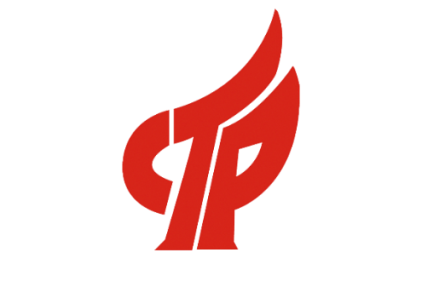 集群名称：             申报单位：（盖章有效）  申报时间：             声明：本申报书上填写的有关内容和提交的数据等资料均准确、真实、合法、有效、无涉密信息，本单位愿为此承担有关法律责任。一、创新型产业集群申报表（一）基本情况一览表（二）产业链全景表注：1.请各申报单位系统梳理申报产业产业链构成，要求尽可能清晰、完备，属于本集群外的关键产品、代表企业及关键技术请注明。2.本表格仅供参考，可在此基础上根据本地细分产业特色进行调整。（三）企业情况一览表注：企业类别：A高新技术企业 B科技型中小企业 C上市企业 D独角兽企业 E瞪羚企业 F国家级专精特新  G省级专精特新（四）研发服务体系一览表二、创新型产业集群建设方案注：不少于10000字三、附件材料1.主导产业发展规划及相关政策2.设立集群建设领导小组的相关文件3.重点企业资质证明和上年度财务审计报告4.主要研发和服务机构资质证明5.主导产品的专利证书6.加盖公章的申报书封面7.其它可证明集群产业发展优势的支撑材料集群名称：＊＊省※※市（高新区）＃＃细分产业创新型产业集群  集群名称：＊＊省※※市（高新区）＃＃细分产业创新型产业集群  集群名称：＊＊省※※市（高新区）＃＃细分产业创新型产业集群  集群名称：＊＊省※※市（高新区）＃＃细分产业创新型产业集群  集群名称：＊＊省※※市（高新区）＃＃细分产业创新型产业集群  集群名称：＊＊省※※市（高新区）＃＃细分产业创新型产业集群  集群名称：＊＊省※※市（高新区）＃＃细分产业创新型产业集群  集群名称：＊＊省※※市（高新区）＃＃细分产业创新型产业集群  管理工作基本情况单位全称（国家高新区管委会或国家战略区域地市级科技主管部门法人单位名称）（国家高新区管委会或国家战略区域地市级科技主管部门法人单位名称）（国家高新区管委会或国家战略区域地市级科技主管部门法人单位名称）（国家高新区管委会或国家战略区域地市级科技主管部门法人单位名称）（国家高新区管委会或国家战略区域地市级科技主管部门法人单位名称）（国家高新区管委会或国家战略区域地市级科技主管部门法人单位名称）管理工作基本情况主管领导姓名职称/职务座机管理工作基本情况负责人姓名职称/职务手机管理工作基本情况联系人姓名职称/职务手机管理工作基本情况地址邮编所属地域 是否位于国家高新区□是  □否□是  □否是否国家火炬特色产业基地□是  □否□是  □否□是  □否所属领域所属国家战略区域 A京津冀 B长三角 C粤港澳大湾区 D成渝经济圈 E西部大开发 F东北老工业基地A京津冀 B长三角 C粤港澳大湾区 D成渝经济圈 E西部大开发 F东北老工业基地A京津冀 B长三角 C粤港澳大湾区 D成渝经济圈 E西部大开发 F东北老工业基地A京津冀 B长三角 C粤港澳大湾区 D成渝经济圈 E西部大开发 F东北老工业基地A京津冀 B长三角 C粤港澳大湾区 D成渝经济圈 E西部大开发 F东北老工业基地A京津冀 B长三角 C粤港澳大湾区 D成渝经济圈 E西部大开发 F东北老工业基地所属领域所属技术领域 A电子信息 B生物与新医药 C航空航天 D新材料 E高技术服务 F新能源与节能 G资源与环境 H先进制造与自动化I其它请注明A电子信息 B生物与新医药 C航空航天 D新材料 E高技术服务 F新能源与节能 G资源与环境 H先进制造与自动化I其它请注明A电子信息 B生物与新医药 C航空航天 D新材料 E高技术服务 F新能源与节能 G资源与环境 H先进制造与自动化I其它请注明A电子信息 B生物与新医药 C航空航天 D新材料 E高技术服务 F新能源与节能 G资源与环境 H先进制造与自动化I其它请注明A电子信息 B生物与新医药 C航空航天 D新材料 E高技术服务 F新能源与节能 G资源与环境 H先进制造与自动化I其它请注明A电子信息 B生物与新医药 C航空航天 D新材料 E高技术服务 F新能源与节能 G资源与环境 H先进制造与自动化I其它请注明所属领域所属产业领域A新一代信息技术产业 B高端装备制造产业 C新材料产业 D生物产业 E新能源汽车 F新能源 G节能环保产业  H数字创意产业I 相关服务业A新一代信息技术产业 B高端装备制造产业 C新材料产业 D生物产业 E新能源汽车 F新能源 G节能环保产业  H数字创意产业I 相关服务业A新一代信息技术产业 B高端装备制造产业 C新材料产业 D生物产业 E新能源汽车 F新能源 G节能环保产业  H数字创意产业I 相关服务业A新一代信息技术产业 B高端装备制造产业 C新材料产业 D生物产业 E新能源汽车 F新能源 G节能环保产业  H数字创意产业I 相关服务业A新一代信息技术产业 B高端装备制造产业 C新材料产业 D生物产业 E新能源汽车 F新能源 G节能环保产业  H数字创意产业I 相关服务业A新一代信息技术产业 B高端装备制造产业 C新材料产业 D生物产业 E新能源汽车 F新能源 G节能环保产业  H数字创意产业I 相关服务业申报产业基本情况工业总产值（千元）主导产业占有率（%）（申报主导产业营业收入占当地产业营业收入的比值）（申报主导产业营业收入占当地产业营业收入的比值）（申报主导产业营业收入占当地产业营业收入的比值）申报产业基本情况营业收入（千元）营业收入三年平均增长率（%）申报产业基本情况净利润（千元）营业收入净利润率（%）申报产业基本情况实际上缴税费总额（千元）企业研发经费支出占比（%）企业发展情况集群企业总数（家）其中高新技术企业数（家）企业发展情况其中营业收入≥10亿元人民币企业数（家）高新技术企业占比（%）企业发展情况其中营业收入≥1<10亿元人民币企业数（家）集群人员总数（人）研发与服务情况研发机构数（个）万人拥有有效发明专利数（项）研发与服务情况当年形成标准数（项）产业联盟组织数（个）研发与服务情况国家级孵化器和国家备案众创空间数（个）在孵企业数（家）研发与服务情况金融服务机构数（个）当年获得的风险投资额（千元）名称产业链细分方向关键产品代表企业关键技术××产业链上游（原材料）原材料1××产业链上游（原材料）原材料2××产业链上游（原材料）...××产业链中游（加工）设计××产业链中游（加工）关键零部件××产业链中游（加工）加工工艺××产业链中游（加工）加工装备××产业链中游（加工）...××产业链下游（整体加工）设计××产业链下游（整体加工）制造××产业链下游（整体加工）...××产业链后期应用市场应用1××产业链后期应用市场应用2××产业链后期应用市场...序号企业名称统一社会信用代码企业类别＊营业收入（千元）R&D投入强度承担国家级/省级项目数主要产品123...大类小类名称类别（国家级/省级）创新服务机构科技企业孵化器1创新服务机构科技企业孵化器2创新服务机构科技企业孵化器...创新服务机构众创空间1创新服务机构众创空间2创新服务机构众创空间...创新服务机构技术转移机构1创新服务机构技术转移机构2创新服务机构技术转移机构...创新服务机构产品检验检测机构1\创新服务机构产品检验检测机构2\创新服务机构产品检验检测机构...\创新服务机构人才服务机构1\创新服务机构人才服务机构2\创新服务机构人才服务机构...\创新服务机构知识产权服务机构1\创新服务机构知识产权服务机构2\创新服务机构知识产权服务机构...\研发机构国家实验室1\研发机构国家实验室2\研发机构国家实验室...\研发机构全国重点实验室1\研发机构全国重点实验室2\研发机构全国重点实验室...\研发机构国家技术创新中心1\研发机构国家技术创新中心2\研发机构国家技术创新中心...\研发机构研究院所1\研发机构研究院所2\研发机构研究院所...\研发机构博士后科研工作站1\研发机构博士后科研工作站2\研发机构博士后科研工作站...\研发机构院士工作站1\研发机构院士工作站2\研发机构院士工作站...\研发机构省级及以上工程技术研究中心1\研发机构省级及以上工程技术研究中心2\研发机构省级及以上工程技术研究中心...\金融服务机构创业风险投资机构1\金融服务机构创业风险投资机构2\金融服务机构创业风险投资机构...\金融服务机构担保公司1\金融服务机构担保公司2\金融服务机构担保公司...\金融服务机构小额贷款公司1\金融服务机构小额贷款公司2\金融服务机构小额贷款公司...\金融服务机构科技金融服务机构1\金融服务机构科技金融服务机构2\金融服务机构科技金融服务机构...\（一）建设背景及必要性（二）组织架构与运行机制（三）产业发展现状主要包括产业链、供应链、创新链等方面情况（四）产业发展环境主要包括政策链、服务链、人才链以及科技金融等方面情况（五）面临的形势与挑战（六）未来三年重点任务（七）下年度工作计划（八）保障措施